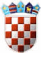 REPUBLIKA HRVATSKAOsnovna škola Kaštanjer PulaKLASA: 602-01/23-09/7URBROJ:2163-7-10-02/06-23-12  Pula - Pola, 12.10.2023.ODLUKA O ODABIRU RODITELJA NAJPOVOLJNIJE PONUDE ZA ŠKOLU U PRIRODI ČETVRTIH RAZREDAPrisutni roditelji: 4.a 17; 4.b 16; 4.c 14   Ukupno: 47 roditelja i 3 učiteljiceNa sastanku Povjerenstva za provedbu Javnog poziva održanog 9. listopada 2023. godine odabrane su 4 (četiri) ponude: Zeatours (Dobricheva 24, 52 100 Pula),Via Magnifica d.o.o. ( Matije Gupca 84, 49 210 Zabok), Alibi d.o.o. (Pozoi 4c, 52 470 Umag), Daniel Travel d.o.o. Bravari 47, Pazin.Na Roditeljskom sastanku, dana 12. listopada 2023. godine u 17:00 sati, agencije Zeatours (Dobricheva 24, 52 100 Pula),Via Magnifica d.o.o. ( Matije Gupca 84, 49 210 Zabok) i Daniel Travel d.o.o. Bravari 47, Pazin predstavile su roditeljima i prezentirale svoju ponudu za realizaciju višednevne izvanučioničke nastave, a predstavnik Ex Novo d.o.o / Alibi Centar za turističke, kulturne i sportske inicijative, Umag nije prisustvovao sastanku te je predsjednica Povjerenstva roditeljima pročitala i predstavila njihovu ponudu.Nakon odslušanih predstavljanja, roditeljima su podijeljeni Glasački listići s uputom da zaokruže samo jednu ponudu.Glasanje je tajno.Odluku o odabiru ponude donose roditelji i učitelj voditelj i učitelj/i pratitelj/i te ravnatelj školske ustanove većinom glasova nazočnih. Ravnateljica škole je opravdano odsutna. Odluka roditelja je konačna. Glasove su prebrojili  roditelji, članovi Povjerenstva. Nakon prebrojavanja glasova objavljen je rezultat glasanja:1. Ex Novo/Alibi Centar za turističke, kulturne i sportske inicijative, Umag   0 glasova2. Daniel Travel d.o.o. Pazin                                                                             0 glasova3. Via Magnifica d.o.o. Zabok                                                                           5 glasova4. Zeatours, Pula                                                                                                45 glasovaRoditelji su odabrali ponudu agencije Zeatours (Dobricheva 24, 52 100 Pula) za realizaciju višednevne izvanučioničke nastave 4. a,b,c razreda 2023./2024. u svibnju 2024. godine.      Zapisničar: 						Predsjednica Povjerenstva:      Vera Šebelić                            	                                   Magdalena Černjul          